Mars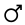 Date of discovery: Prehistoric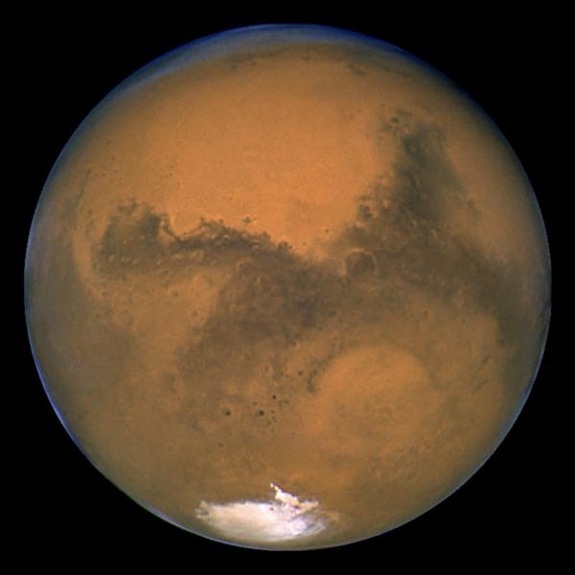 Distance from the Sun: 227,936,640 km.Period of Revolution around the Sun: 686.98Earth daysPeriod of Rotation: 24.6 Earth hours = 1.026 Earth dayVolume: 1.6318x1011 km.3 (0.151 Earths)Mass: 6.42x1023 kg. (0.107 Earths)Density: 3.934g/cm.3Diameter: 6,794 km.Mean Surface Temperature: -227K (13.8 oC or 56.93 oF)Satellite: 2The fourth planet from the Sun and the seventh largest.Greek: Ares, the god of war.Sometimes referred to as the Red Planet. The surface of Mars is much colder than Earth.The average surface temperature on Mars is about 218K (-55oC or -67oF).Has the most highly varied and interesting terrain of any of the terrestrial planets (Olympus Mons, Tharsis, Valles Marines, Hellas Planitia).Much of the Martian surface is very old and cratered.Its southern hemisphere consists of plains which are much younger, lower in elevation and have a much more complex history.Mars’ relatively low density compared to the other terrestrial planets indicates that its core probably contains a relatively large fraction of sulfur in addition to iron.Mars appears to lack active plate tectonics at present; there is no evidence of recent horizontal motion of the surface such as the folded mountains so common on Earth.There is no evidence of current volcanic eruption.There is very clear evidence of erosion in many places on Mars including large floods and small river systems.Mars has a very thin atmosphere composed mostly of the tiny amount of remaining carbon dioxide (95.3%), plus nitrogen (2.7%), argon (1.6%) and traces of oxygen (0.15%) and water (1.03%).The average pressure on the surface of Mars is only about 7 milllibars.